Learning from experiment: Unio freshwater mussel shells in fifth-millennium bc RomaniaMonica Mărgărit, Valentin Radu and Valentina VoineaSupplementary MaterialsTable S1. Species identification of the freshwater mussel valves from the Cheia settlement.Supplementary Material 2a: Processing of fresh vegetal matter;b: Unio valve morphology after use;c: valve structure on the interior face after use;d: external face structure after use;e–f: working edge morphology after thirty minutes of use (localized use-wear without striations not extending to the internal side);g–h: working edge morphology after sixty minutes of use (use-wear characterized by shallow and longitudinal striations, arranged transversely to the active edge).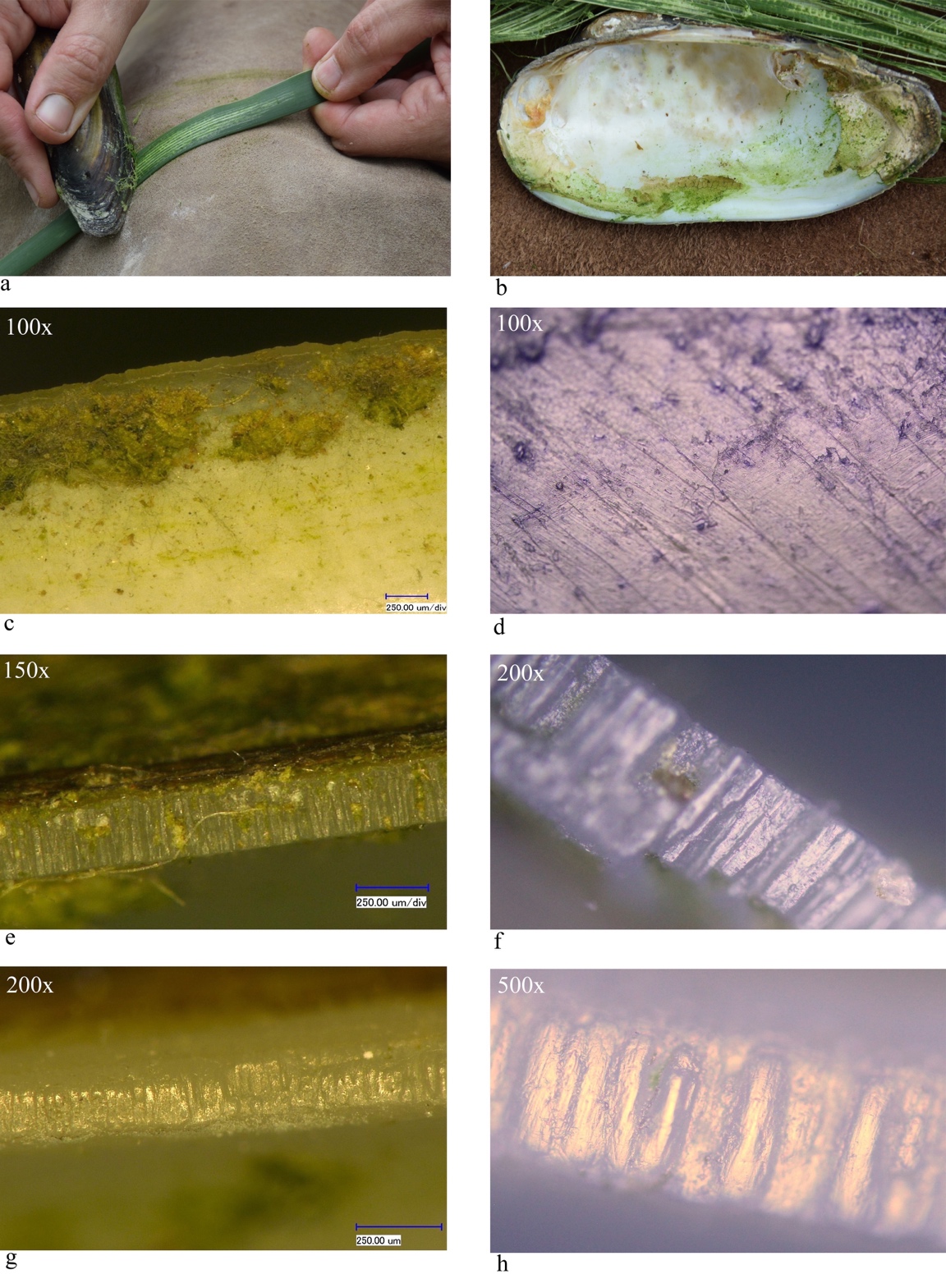 Supplementary Material 3a: Processing of fresh wood;b–c: Unio valve morphology after use;d: valve structure on the internal face after use;e–f: working edge morphology after twenty minutes of use (use-wear polish is present, but functional striations have not yet developed);g–h: working edge morphology after fifty minutes of use (rounded and smoothed micro-reliefs, with discontinuous and superficial striations).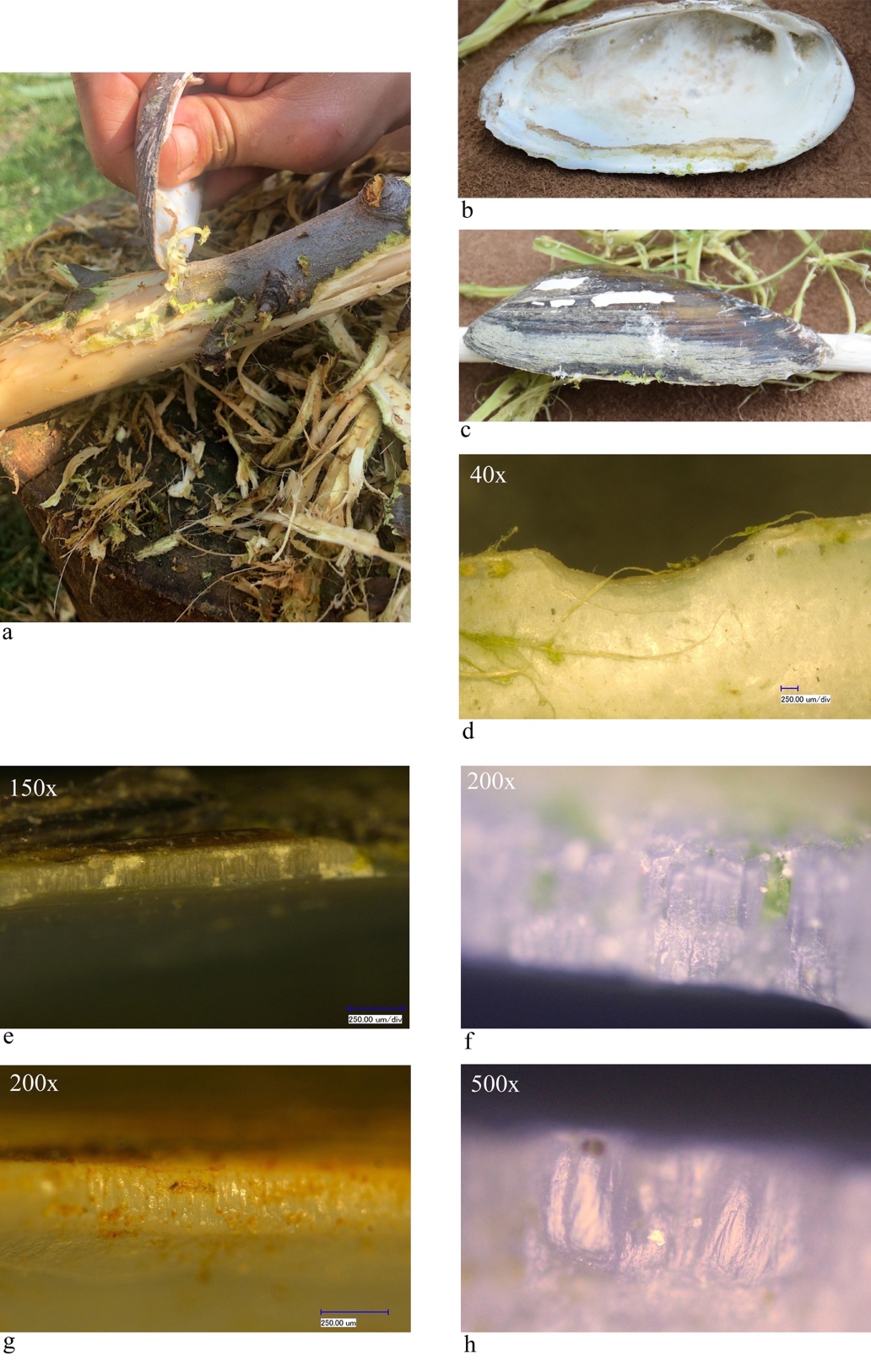 Supplementary Material 4a: Processing of dry wood;b: Unio valve morphology before use;c: Unio valve morphology after use;d: structure of the external side after use;e: valve structure on the internal side after use;f–g: working edge morphology after twenty minutes of use (lamellar structure is eliminated, developing deep and parallel striations);h–i: ventral edge morphology after forty minutes of use (micro-topography of the active edge shows a continuous micro-relief on the median line).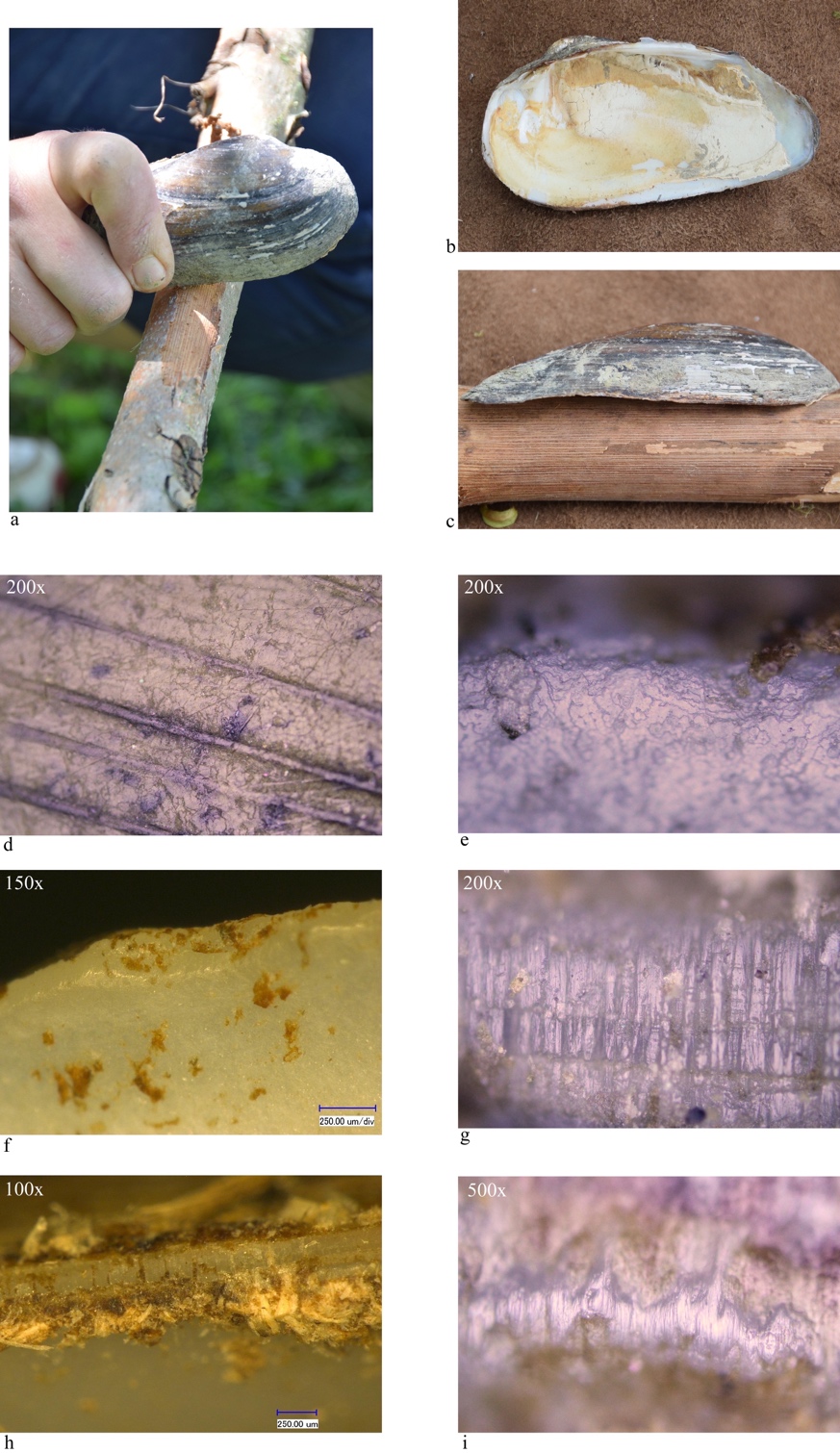 Supplementary Material 5a: Processing of fresh skin;b: Unio valve morphology after use;c: valve structure on the internal side after use;d: structure of the external side after use;e–f: ventral edge morphology after forty minutes of use (lamellar structure is still evident with fine functional striations).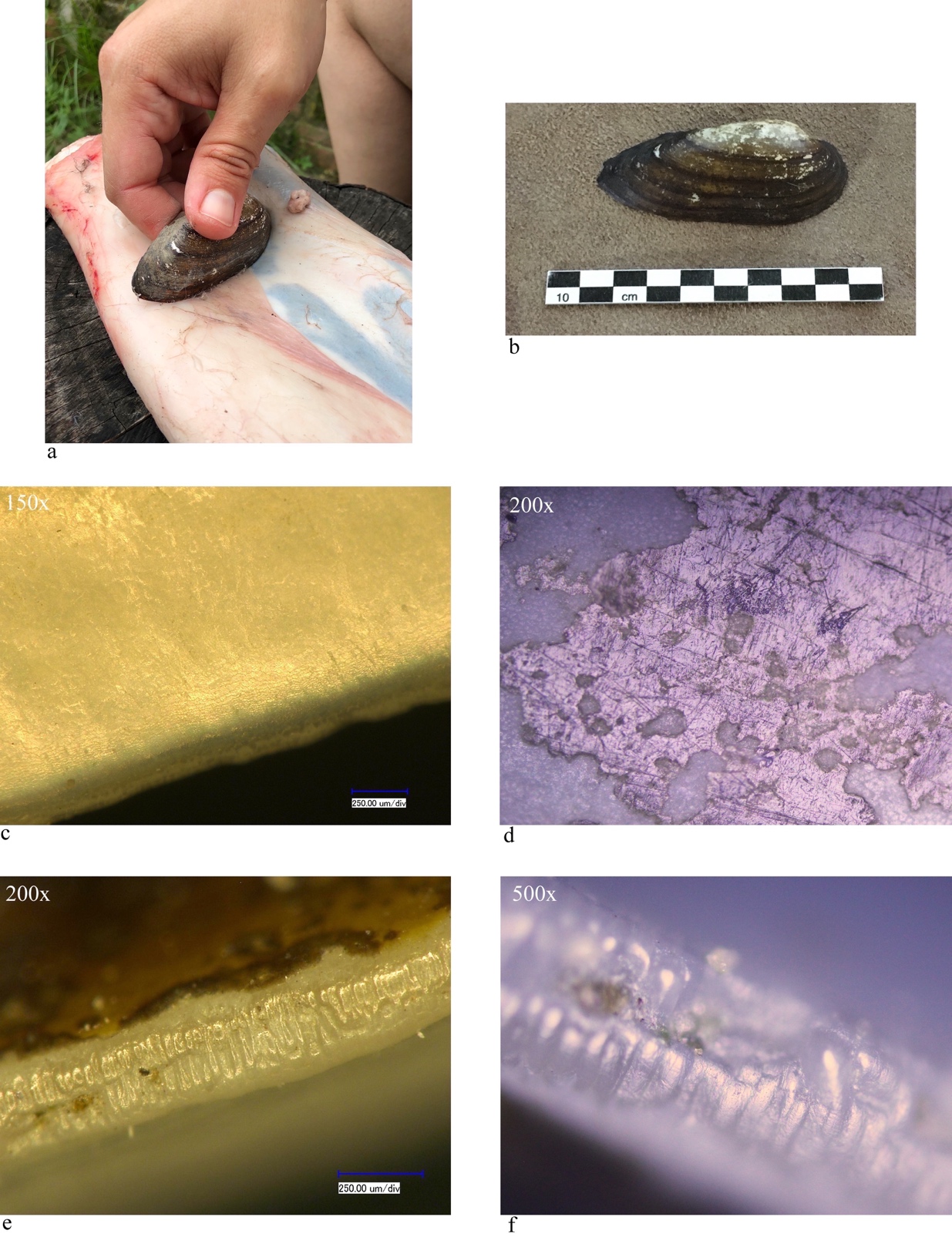 Supplementary Material 6a, c: Processing of dry skin;b: Unio valve morphology after use;d–e: valve structure on the internal side after use; e–f: working edge morphology after thirty minutes of use (homogeneous micro-topography characterized by the presence of functional striations).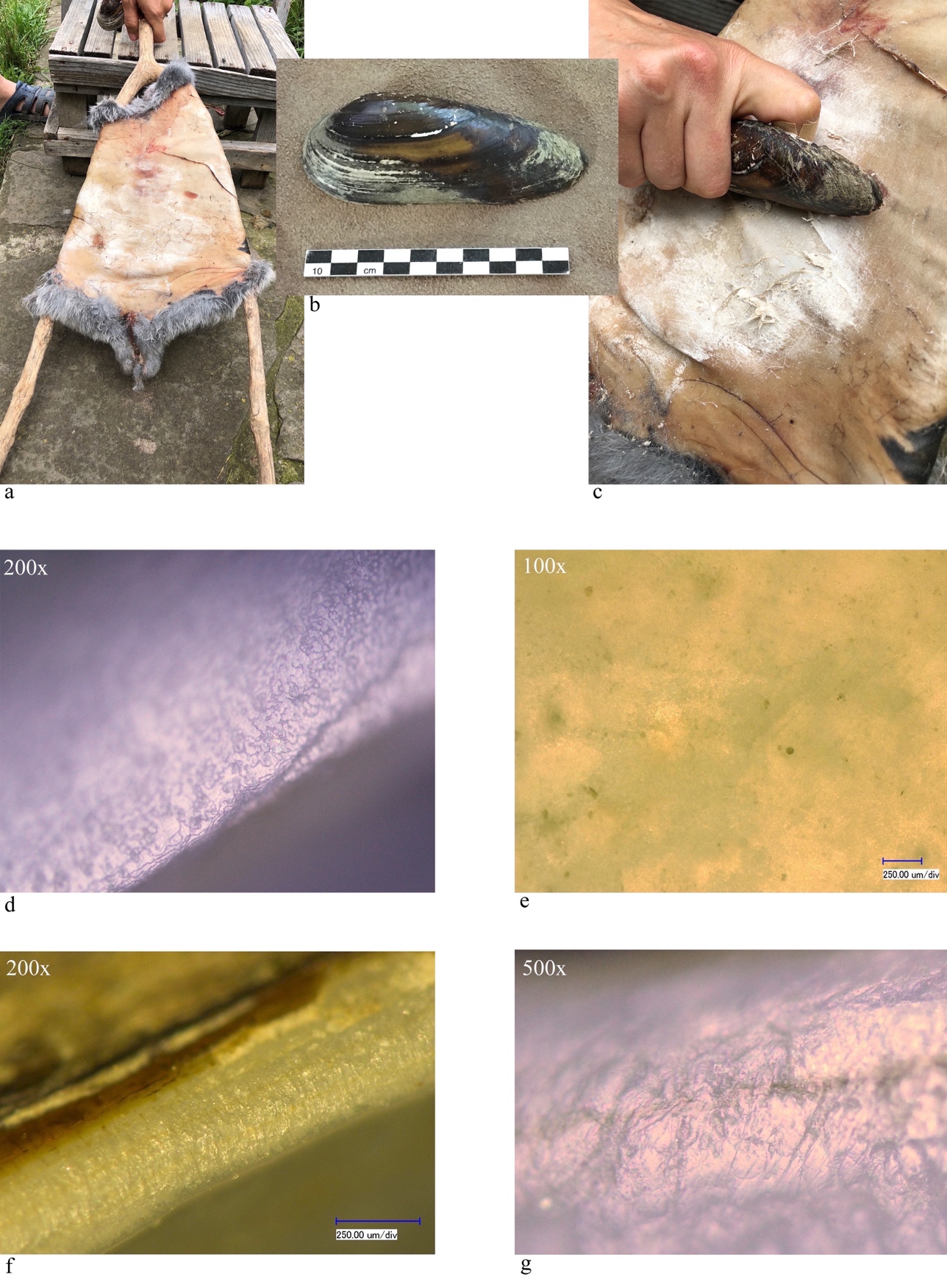 Supplementary Material 7a: Processing of fresh bone;b: Unio valve morphology after use; c: valve structure on the external side after use; d–e: working edge morphology after fifteen minutes of use (micro-reliefs associated with micro-pits, discontinuous functional striations).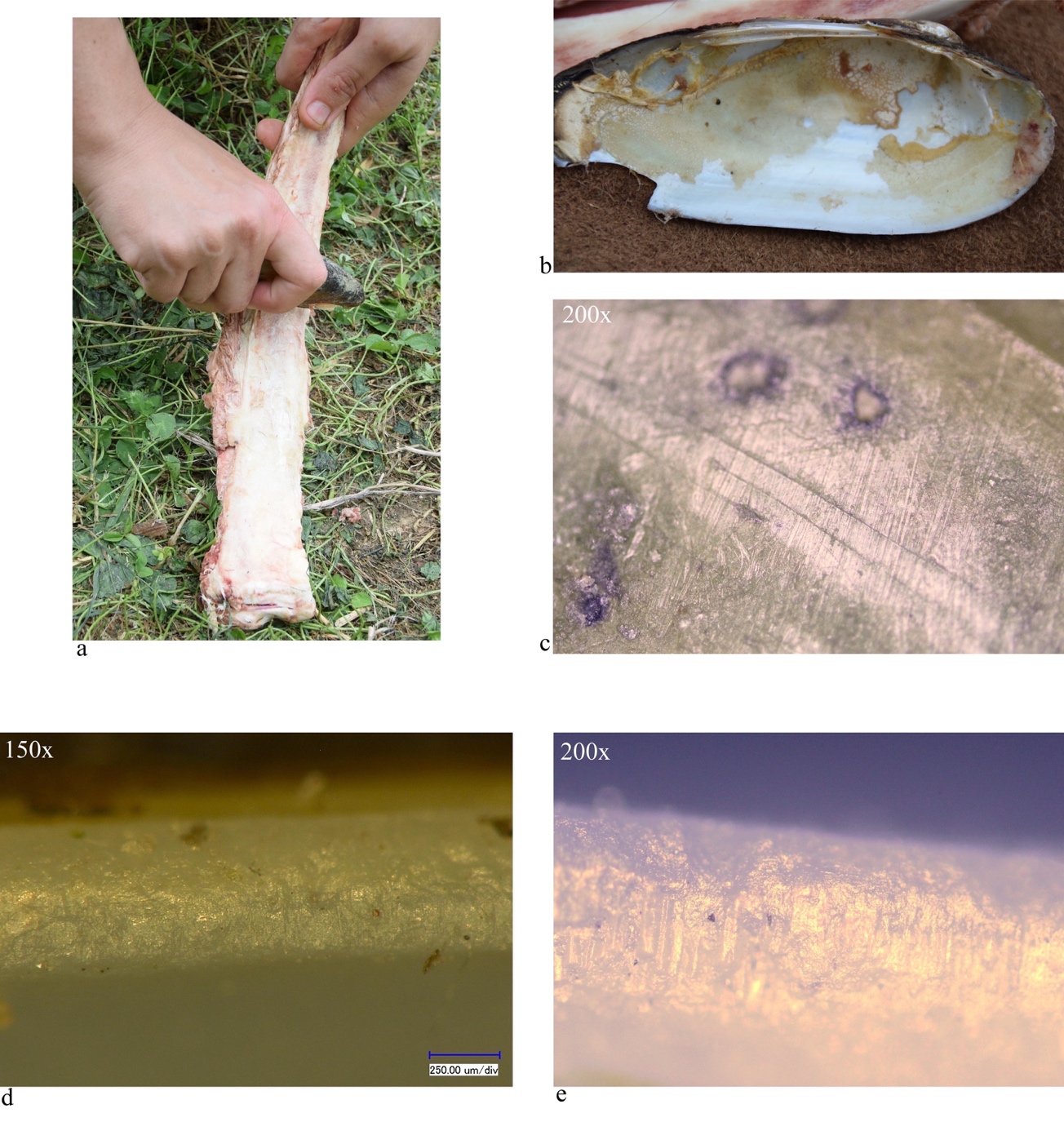 Supplementary Material 8a: Processing of dry bone; b: Unio valve morphology after use (the arrow shows the edge fracture); c–d: working edge morphology after fifteen minutes of use (rounded micro-reliefs with polish and deep transverse striations).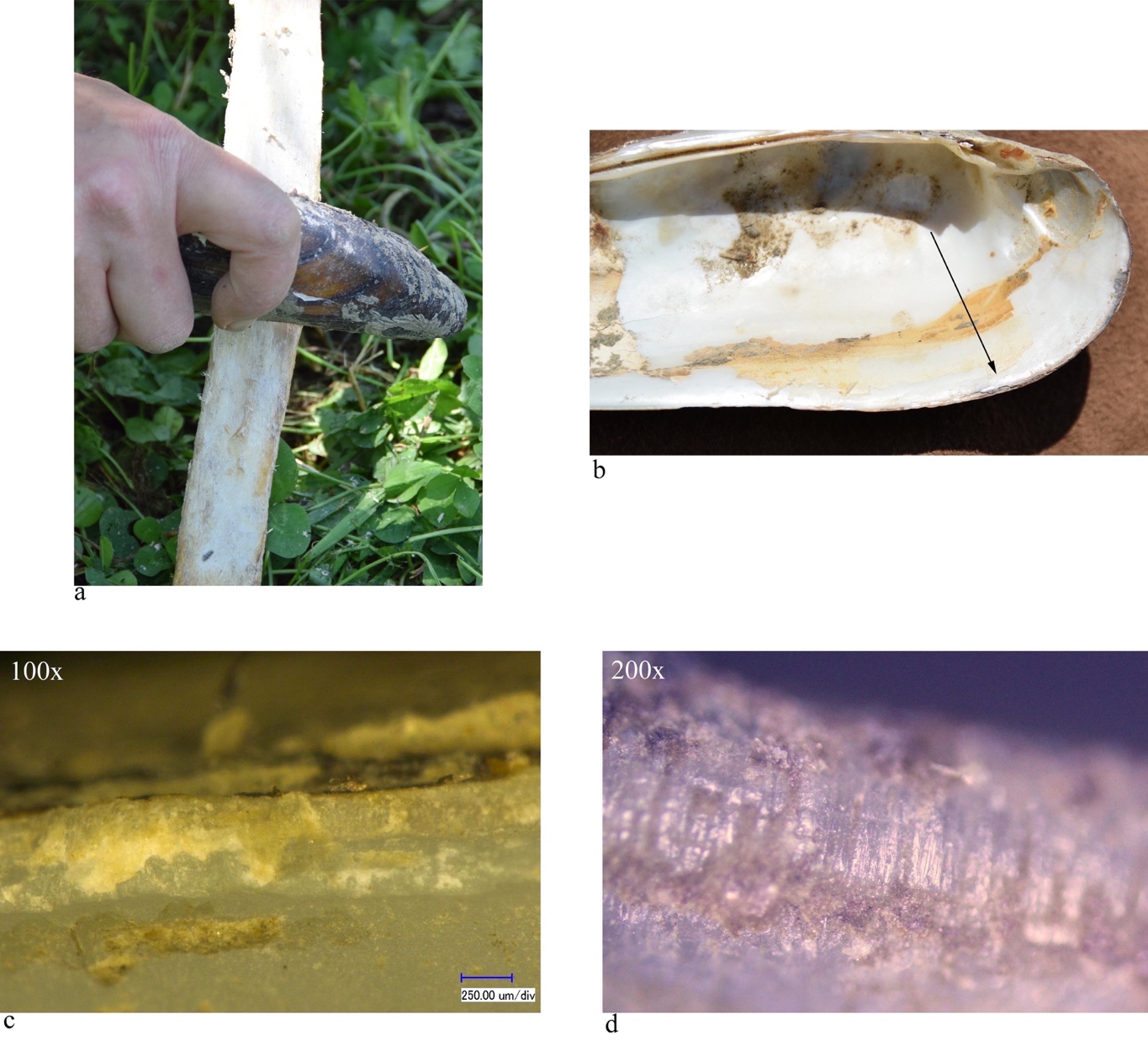 Supplementary Material 9a: Processing of fish; b: Unio valve morphology after use; c–d: working edge morphology after thirty minutes of use (micro-reliefs in combination with micro-pits, without functional striations).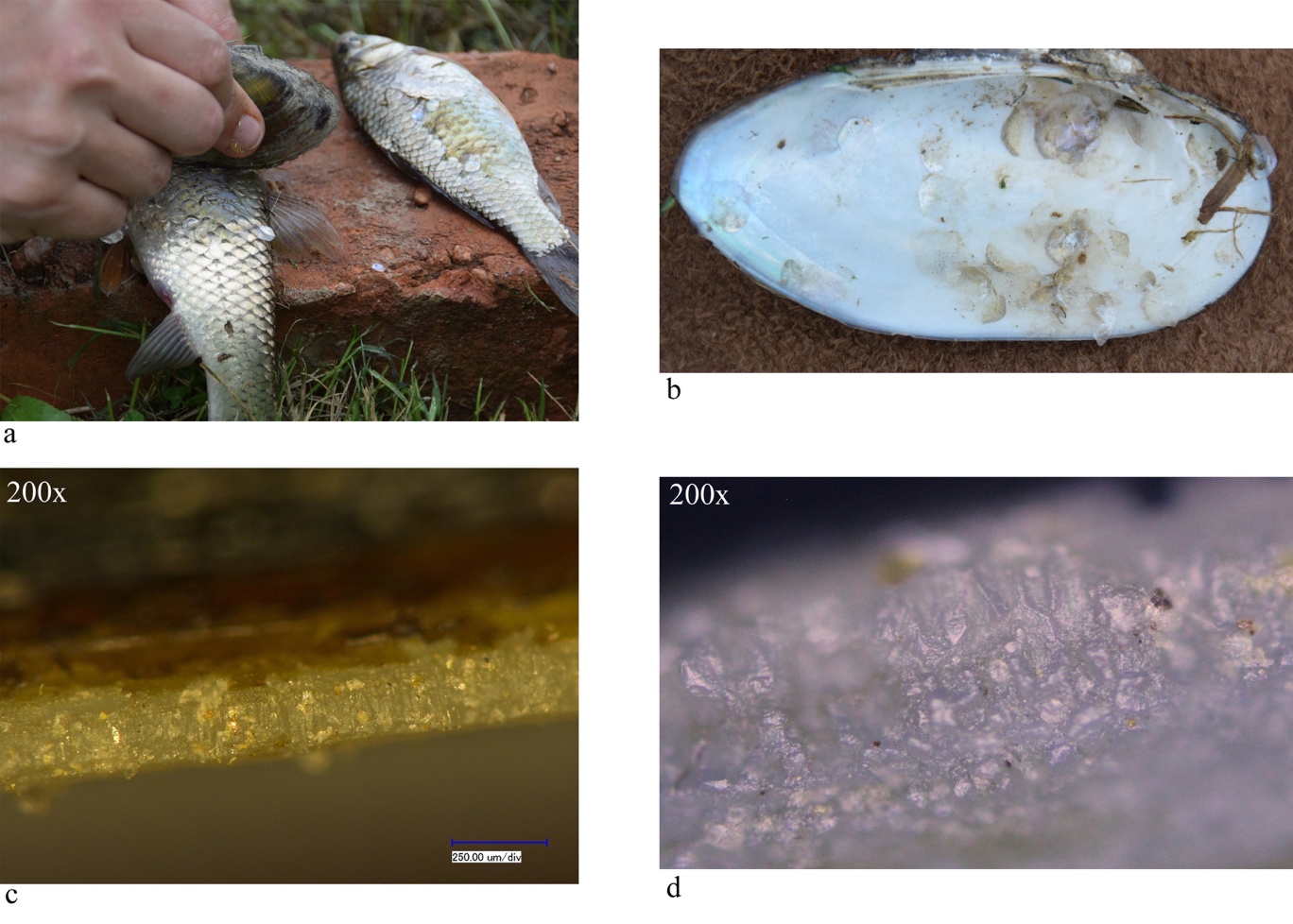 TaxaQuantityLeft valveRight valveMeasurable valvesAnodonta sp.11Unio tumidus40172330Unio pictorum5235Unio crassus11Unio sp.541123Total101305135